ทบ.23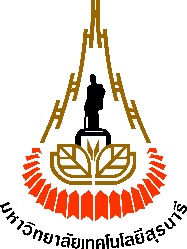 แบบประเมินการสอบวิทยานิพนธ์ชื่อ-สกุล							รหัสประจำตัว				 สังกัดหลักสูตร						สาขาวิชา					สำนักวิชาเทคโนโลยีสังคม  หัวข้อวิทยานิพนธ์ (ภาษาไทย)																									 (ภาษาอังกฤษ)												สอบวิทยานิพนธ์วันที่						เวลา					ณ													แบบประเมินการสอบวิทยานิพนธ์ (ต่อ)ได้รับเงินค่าธรรมเนียมการสอบวิทยานิพนธ์ จำนวน ............................... บาท (..............................................................)ตามใบเสร็จรับเงินเลขที่ ................................................. วันที่ .................................................................. เรียบร้อยแล้วลงชื่อ ............................................................       (                                             )         เจ้าหน้าที่การเงินลงชื่อ 					 ประธาน  (					)ลงชื่อ 					 ประธาน  (					)ลงชื่อ 					 กรรมการ (					)ลงชื่อ 					 กรรมการ (					)ลงชื่อ 					 กรรมการ (					)ลงชื่อ 					 อาจารย์ที่ปรึกษาวิทยานิพนธ์ร่วม(					)ลงชื่อ 					 อาจารย์ที่ปรึกษาวิทยานิพนธ์ร่วม(					)ลงชื่อ 					 กรรมการ (					)	ลงชื่อ 					 กรรมการ (					)ลงชื่อ 					 อาจารย์ที่ปรึกษาวิทยานิพนธ์(					)ลงชื่อ 					 อาจารย์ที่ปรึกษาวิทยานิพนธ์ร่วม(					)ลงชื่อ 					 อาจารย์ที่ปรึกษาวิทยานิพนธ์ร่วม(					)ผลการตรวจสอบของศูนย์บริการการศึกษา...................................................................................................................................................................................................................................................                 ลงชื่อ .................................................                        (                                        )                 วันที่ ...................................................ผลการพิจารณาของคณะกรรมการประจำสำนักวิชาฯอนุมัติไม่อนุมัติ.....................................................................................ลงชื่อ ...........................................        (                                  )ประธานคณะกรรมการประจำสำนักวิชาฯวันที่ ................................................